1.	Administrative Information2.	Category of Invasiveness (check):  A	 B	C	D	E3.	Please provide a) a brief description of the project and b) a progress report for the past field season.4.	Please provide a brief report on the adequacy of the endpoints for the protocol.5a.	Animal Data: List species and numbers of animals used in the preceding field season including any by-catch or unintentional use:5b. By-catch or unintentional use details: 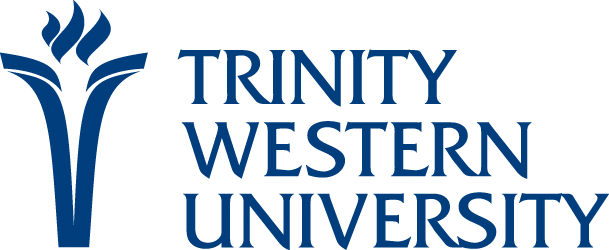 Institutional Animal Care CommitteePost-Field Season Report FormThis form must be submitted within 2 months of the close of a given wildlife field season.  Please submit digital copy by e-mail to the IACC Coordinator, Neufeld Science Centre, 7600 Glover Rd, Langley, BC, V2Y 1Y1.Email: Kehler@twu.ca	Tel: (604) 888-7511 ext  3249Date (M/d/yyyy):      For Administrative Use OnlyFor Administrative Use OnlyThis form must be submitted within 2 months of the close of a given wildlife field season.  Please submit digital copy by e-mail to the IACC Coordinator, Neufeld Science Centre, 7600 Glover Rd, Langley, BC, V2Y 1Y1.Email: Kehler@twu.ca	Tel: (604) 888-7511 ext  3249Date (M/d/yyyy):      Protocol NumberDate ReceivedThis form must be submitted within 2 months of the close of a given wildlife field season.  Please submit digital copy by e-mail to the IACC Coordinator, Neufeld Science Centre, 7600 Glover Rd, Langley, BC, V2Y 1Y1.Email: Kehler@twu.ca	Tel: (604) 888-7511 ext  3249Date (M/d/yyyy):      This form must be submitted within 2 months of the close of a given wildlife field season.  Please submit digital copy by e-mail to the IACC Coordinator, Neufeld Science Centre, 7600 Glover Rd, Langley, BC, V2Y 1Y1.Email: Kehler@twu.ca	Tel: (604) 888-7511 ext  3249Date (M/d/yyyy):      Category of InvasivenessCategory of InvasivenessThis form must be submitted within 2 months of the close of a given wildlife field season.  Please submit digital copy by e-mail to the IACC Coordinator, Neufeld Science Centre, 7600 Glover Rd, Langley, BC, V2Y 1Y1.Email: Kehler@twu.ca	Tel: (604) 888-7511 ext  3249Date (M/d/yyyy):      Project TitleName of Principal Investigator/Instructor:  Department: Contact Numbers: Describe any complications encountered relative to animal use (unpredicted outcomes, and any animal pain, distress or mortality), and any progress made with respect to the Three Rs of replacement, reduction and refinement of animal use.If your field season experience shows the need for adjustments to procedures, please complete an amendment form.Brief description of the project:Progress report, including any complications and any progress made with applying 3Rs:Describe any complications encountered or refinements made relative to protecting animals from pain, distress or mortalityIf complications can be avoided in the future by adjusting the protocol, please complete an amendment form.Species/Strain of AnimalNumbers UsedPlease provide details on any unintended animal injury or fatalities, including details on any treatments given, results of post-mortems, and any lessons learned that may prevent future incidents. Also include the fate/disposition of any carcasses.